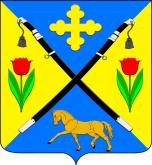 РОССИЙСКАЯ ФЕДЕРАЦИЯРОСТОВСКАЯ ОБЛАСТЬЗИМОВНИКОВСКИЙ РАЙОНМУНИЦИПАЛЬНОЕ ОБРАЗОВАНИЕ«ЗИМОВНИКОВСКОЕ СЕЛЬСКОЕ ПОСЕЛЕНИЕ»АДМИНИСТРАЦИЯЗИМОВНИКОВСКОГО СЕЛЬСКОГО ПОСЕЛЕНИЯПОСТАНОВЛЕНИЕ№  7225.02.2022                                                                                                                        п.ЗимовникиО внесении изменений в постановление Администрации Зимовниковского сельского поселения от 27.02.2017 №68аВ соответствии с Постановлением Администрации Зимовниковского сельского поселения № 399 от 18.07.2016 «Об утверждении Правил разработки и утверждения бюджетного прогноза Зимовниковского сельского поселения на долгосрочный период», Администрация Зимовниковского сельского поселения  п о с т а н о в л я е т:          1. Внести в постановление Администрации Зимовниковского сельского поселения от 27.02.2017 №68а «Об утверждении бюджетный прогноз Зимовниковского сельского поселения  период 2017-2030 годов изменение, изложив приложение к нему в редакции согласно приложению к настоящему постановлению.2. Настоящее постановление вступает в силу со дня его официального опубликования.3. Контроль над выполнением постановления возложить на начальника сектора экономики и финансов Администрации Зимовниковского сельского поселения  М.В. Грибинюкову.Глава Администрации Зимовниковского сельского поселения                                                                         А.В. МартыненкоПостановление вносит: Сектор экономики и финансов  Приложение к Постановлению Администрации Зимовниковского сельского поселения № 72 от  25.02.2022Бюджетный прогноз Зимовниковского сельского поселения на период 2017-2030 годовНеобходимость разработки документов долгосрочного бюджетного планирования была обозначена в Бюджетном послании Президента Российской Федерации о бюджетной политике в 2014-2016 годах. В целях реализации долгосрочного планирования принят Федеральный закон от 28.06.2014 № 172-ФЗ «О стратегическом планировании в Российской Федерации», внесены изменения в Бюджетный кодекс Российской Федерации в части дополнения статьей 1701 «Долгосрочное бюджетное планирование». На региональном уровне принят Областной закон от 20.10.2015 № 416-ЗС «О стратегическом планировании в Ростовской области». Областной закон от 03.08.2007 № 743-ЗС «О бюджетном процессе в Ростовской области» дополнен статьей 191 «Долгосрочное бюджетное планирование». Постановлением Администрации Зимовниковского сельского поселения № 399 от 18.07.2016 «Об утверждении Правил разработки и утверждения бюджетного прогноза Зимовниковского сельского поселения на долгосрочный период» утверждены Правила разработки и утверждения бюджетного прогноза Зимовниковского сельского поселения на долгосрочный период.При формировании местного бюджета на 2017 – 2019 годы бюджетный прогноз Зимовниковского сельского поселения был разработан на двенадцатилетний период 2017 – 2028 годов. С учетом изменений, внесенных постановлением Администрации Зимовниковского сельского поселения от 29.12.2018 № 522 в Правила разработки и утверждения бюджетного прогноза Зимовниковского сельского поселения Зимовниковского района Ростовской области с 2019 года увеличен срок разработки бюджетного прогноза Зимовниковского сельского поселения до 2030 года.Бюджетный прогноз Зимовниковского сельского поселения на период 2017-2030 годов (далее – бюджетный прогноз) содержит информацию об основных параметрах варианта долгосрочного прогноза социально-экономического развития Зимовниковского сельского поселения, определенных в качестве базовых для целей долгосрочного бюджетного планирования, прогноз основных характеристик бюджета Зимовниковского сельского поселения, а также основные подходы к формированию бюджетной политики в указанном периоде.На период 2017 года параметры бюджетного прогноза сформированы 
с учетом первоначально утвержденного решения Собрания депутатов от 28.12.2016 №26 «О бюджете Зимовниковского сельского поселения Зимовниковского района на 2017 год и на плановый период 2018 и 2019 годов». На период 2018 года параметры бюджетного прогноза сформированы 
с учетом первоначально утвержденного решения Собрания депутатов от 26.12.2017 №55 «О бюджете Зимовниковского сельского поселения Зимовниковского района на 2018 год и на плановый период 2019 и 2020 годов». На период 2019 года параметры бюджетного прогноза сформированы с учетом первоначально утвержденного решения Собрания депутатов
от 26.12.2018 № 92 «О бюджете Зимовниковского сельского поселения Зимовниковского района на 2019 год и на плановый период 2020 и 2021 годов». На период 2020 года года параметры бюджетного прогноза сформированы с учетом первоначально утвержденного решения Собрания депутатов от 29.12.2019 № 117 «О бюджете Зимовниковского сельского поселения Зимовниковского района на 2020 год и на плановый период 2021 и 2022 годов».На период 2021 года параметры бюджетного прогноза сформированы с учетом первоначально утвержденного решения Собрания депутатов от 29.12.2020 № 139 «О бюджете Зимовниковского сельского поселения Зимовниковского района на 2021 год и на плановый период 2022 и 2023 годов».На период 2022-2024 годов параметры бюджетного прогноза сформированы с учетом первоначально утвержденного решения Собрания депутатов от 28.12.2021 № 18 «О бюджете Зимовниковского сельского поселения Зимовниковского района на 2022 год и на плановый период 2023 и 2024 годов».Бюджетным прогнозом Зимовниковского сельского поселения Зимовниковского района Ростовской области на долгосрочный период предусматриваются параметры бездефицитного бюджета, с учетом формирования расходов под уровень доходных источников с запланированным ростом доходов и расходов.Запланирована положительная динамика роста собственных налоговых 
и неналоговых доходов.Доходы и расходы местного бюджета прогнозируются к 2030 году с увеличением в реальном выражении (без учета роста за счет индекса инфляции) в сравнении с 2017 годом более чем в 1,2 раза. В условиях ежегодного роста собственных доходных источников продолжится снижение зависимости от областного бюджета. Основные параметры варианта долгосрочного прогноза,определенные в качестве базовых для целей долгосрочного бюджетного планирования12013120132. Прогноз основных характеристик бюджета Зимовниковского сельского поселения(тыс. рублей)	2.1. Показатели финансового обеспечения муниципальных  программ Зимовниковского сельского поселения (тыс. рублей)<1> Плановые бюджетные ассигнования, предусмотренные за счет средств местного бюджета и безвозмездных поступлений в местный бюджет.<2> Объем бюджетных ассигнований соответствует решению Собрания депутатов от 28.12.2016 №26 «О бюджете Зимовниковского сельского поселения Зимовниковского района на 2017 год и на плановый период 2018 и 2019 годов» по состоянию на 1 января 2017 г.<3> Объем бюджетных ассигнований соответствует решению Собрания депутатов от 26.12.2017 № 55 «О бюджете Зимовниковского сельского поселения Зимовниковского района на 2018 год и на плановый период 2019 и 2020 годов» по состоянию на 1 января 2018 г.<4> Объем бюджетных ассигнований соответствует решению Собрания депутатов от 26.12.2018 №92 «О бюджете Зимовниковского сельского поселения Зимовниковского района на 2019 год и на плановый период 2020 и 2021 годов» по состоянию на 1 января 2019 г.<5> Объем бюджетных ассигнований соответствует решению Собрания депутатов от 28.12.2019 №117 «О бюджете Зимовниковского сельского поселения Зимовниковского района на 2020 год и на плановый период 2021 и 2022 годов» по состоянию на 1 января 2020 г.<6> Объем бюджетных ассигнований соответствует решению Собрания депутатов от 29.12.2020 №139 «О бюджете Зимовниковского сельского поселения Зимовниковского района на 2021 год и на плановый период 2022 и 2023 годов» по состоянию на 1 января 2021 г.<7> Объем бюджетных ассигнований соответствует решению Собрания депутатов от 29.12.2021 №18 «О бюджете Зимовниковского сельского поселения Зимовниковского района на 2022 год и на плановый период 2023 и 2024 годов» по состоянию на 1 января 2022 г.2.2. Основные подходы к формированию бюджетной политикиЗимовниковского сельского поселения на период 2017-2030 годовПри расчете прогнозных показателей налоговых и неналоговых доходов учитывались изменения в законодательстве о налогах и сборах Российской Федерации и Ростовской области и бюджетном законодательстве Российской Федерации, ожидаемые в прогнозном периоде.Расчет прогнозных показателей дефицита (профицита), источников его финансирования осуществлен исходя из ограничений по размеру дефицита и уровню муниципального долга, установленных Бюджетным кодексом Российской Федерации, а также с учетом нормативных правовых актов, регулирующих бюджетные правоотношения.В прогнозируемом периоде будет продолжена взвешенная долговая политика.Бюджетная политика Зимовниковского сельского поселения на долгосрочный период будет направлена на обеспечение решения приоритетных задач социально-экономического развития Зимовниковского сельского поселения при одновременном обеспечении устойчивости и сбалансированности бюджетной системы.Решению поставленных задач будет способствовать  актуализированный и пролонгированный до 2024 года План мероприятий по росту доходного потенциала Зимовниковского сельского поселения, оптимизации расходов местного бюджета и сокращению муниципального долга Зимовниковского сельского поселения, утвержденный постановлением Администрации Зимовниковского сельского поселения от 12.10.2018 № 387 «Об утверждении Плана мероприятий по росту доходного потенциала Зимовниковского сельского поселения, оптимизации расходов местного бюджета и сокращению муниципального долга Зимовниковского сельского поселения до 2024 года».Основные подходы в части собственных (налоговых и неналоговых) доходовПрогнозирование на долгосрочную перспективу осуществлялось в условиях позитивных тенденций, сложившихся в предыдущие годы с учетом роста индекса промышленного производства, прибыли прибыльных предприятий, фонда заработной платы и т.д.Налоговые и неналоговые доходы бюджета Зимовниковского сельского поселения на 2020-2022 годы учтены в соответствии с принятым Решением Собрания депутатов Зимовниковского сельского поселения о бюджете Зимовниковского сельского поселения Зимовниковского районаОсновные подходы в части финансовой помощиПроводимая на местном уровне политика в области межбюджетных отношений направлена на повышение финансовой самостоятельности и ответственности органов местного самоуправления Зимовниковского сельского поселения. Объем безвозмездных поступлений спрогнозирован в 2017-2023 годах в соответствии с первоначально принятыми решениями о бюджете. На долгосрочный период с 2024-2030 годов объем безвозмездных поступлений соответствует объему целевых средств, запланированных на 2022 год в первоначально утвержденном бюджете 2020-2022 годов.Основные подходы в части расходовЭффективная бюджетная политика является непременным условием адаптации экономики к новым реалиям. Важной задачей в бюджетной сфере является определение баланса между необходимостью жить по средствам и созданием бюджетных стимулов для возобновления роста.На 2017 – 2024 годы расходы учтены в соответствии с принятыми решениями Собрания депутатов о местном бюджете. На период 2025 – 2030 годов расходная часть бюджета будет обеспечена поступательным наполнением доходной части бюджета.В расходах на 2022 и 2023 годы учтены условно утвержденные расходы в соответствии с Решением Собрания депутатов Зимовниковского сельского поселения  «О бюджете Зимовниковского сельского поселения Зимовниковского района на 2022 год и на плановый период 2023 и 2024 годов», с 2024 года условно утвержденные расходы учтены с увеличением на 2,5 процента ежегодно, что будет являться определенным резервом для планирования расходов в плановом периоде и обеспечением рисков в случае ухудшения поступлений доходных источников.В предстоящие годы будет продолжена оптимизация расходов бюджета с учетом сокращения менее эффективных расходов и в силу доходных возможностей наращивания более эффективных, в том числе тех, которые будут обеспечивать повышение производительности экономики поселения. Основным инструментом достижения национальных целей развития, установленных Указом Президента Российской Федерации от 07.05.2018 № 204 «О национальных целях и стратегических задачах развития Российской Федерации на период до 2024 года», будут являться региональные проекты, направленные на реализацию федеральных проектов, входящих в состав национальных проектов, сформированные с шестилетним горизонтом планирования до 2024 года.Основные подходы в части межбюджетных отношений В среднесрочной и долгосрочной перспективе межбюджетные отношения и их совершенствование будут являться одним из направлений бюджетной политики Зимовниковского сельского поселения. Предполагается отсутствие просроченной кредиторской задолженности, сокращение недоимки, отсутствие муниципального долга и дефицита местного бюджета, эффективное формирование и  исполнение бюджета.Особое внимание будет уделяться повышению эффективности и повышению ответственности при расходовании межбюджетных трансфертов. Основные подходы к долговой политикеВажнейшей задачей является обеспечение уровня муниципального долга, позволяющего поселению обслуживать долговые обязательства при самых разных обстоятельствах.Основной целью долговой политики Зимовниковского сельского поселения на период до 2030 года будет являться ограничение муниципального долга и минимизация расходов на его обслуживание.Учитывая сбалансированность бюджета Зимовниковского сельского поселения Зимовниковского района, в 2023-2030 годах кредитные ресурсы привлекать не планируетсяВ случае необходимости, долговая политика Зимовниковского сельского поселения будет направлена на обеспечение платежеспособности Зимовниковского сельского поселения, сохранение муниципального долга на экономически оптимальном уровне, при этом должна быть обеспечена способность поселения осуществлять заимствования в объемах, необходимых для решения поставленных социально-экономических задач на комфортных для сельского поселения условиях.Глава Администрации Зимовниковского сельского поселения                                А.В. Мартыненко№п/пОсновные показателиЕдиница измеренияГод периода прогнозированияГод периода прогнозированияГод периода прогнозированияГод периода прогнозированияГод периода прогнозированияГод периода прогнозированияГод периода прогнозированияГод периода прогнозированияГод периода прогнозированияГод периода прогнозированияГод периода прогнозированияГод периода прогнозированияГод периода прогнозирования№п/пОсновные показателиЕдиница измерения2017201820192020202120222023202420252026202720282029203012345678910111213141516171.Индекс потребительских ценпроцентов к предыдущему году106,5105,5104,6103,7104,0104,0104,0104,0104,0104,0104,0104,0104,0104,02.Фонд среднемесячной номинальной начисленной заработной платы2.в действующих ценах, всегомлн. рублей1048,11164,41224,01291,51370,71500,91658,11839,51970,12110,02259,82418,02582,42755,42.процентов к предыдущему году105,4105,6105,9106,0106,9107,4106,6106,8107,1107,2107,1107,0106,8106,73.Прибыль прибыльных предприятий3.в действующих ценахмлн. рублей16,260,960,964,065,369,171,674,481,188,897,5107,0118,3131,53.темп роста в действующих ценахпроцентов к предыдущему году109,1109,8106,7106,6106,8106,9108,8108,9109,0109,5109,8109,8110,5111,2Наименование показателяГод периода прогнозированияГод периода прогнозированияГод периода прогнозированияГод периода прогнозированияГод периода прогнозированияГод периода прогнозированияГод периода прогнозированияГод периода прогнозированияГод периода прогнозированияГод периода прогнозированияГод периода прогнозированияГод периода прогнозированияГод периода прогнозированияГод периода прогнозированияГод периода прогнозированияНаименование показателя201720182019202020212022202320242025202620272028202920301234567891011121314141515Показатели бюджета Зимовниковского сельского поселенияПоказатели бюджета Зимовниковского сельского поселенияПоказатели бюджета Зимовниковского сельского поселенияПоказатели бюджета Зимовниковского сельского поселенияПоказатели бюджета Зимовниковского сельского поселенияПоказатели бюджета Зимовниковского сельского поселенияПоказатели бюджета Зимовниковского сельского поселенияПоказатели бюджета Зимовниковского сельского поселенияПоказатели бюджета Зимовниковского сельского поселенияПоказатели бюджета Зимовниковского сельского поселенияПоказатели бюджета Зимовниковского сельского поселенияПоказатели бюджета Зимовниковского сельского поселенияПоказатели бюджета Зимовниковского сельского поселенияПоказатели бюджета Зимовниковского сельского поселенияДоходы, в том числе:37855,051497,275161,548932,3102682,052358,848948,949101,150530,352016,653562,555170,056842,156842,158580,958580,9налоговые и неналоговые доходы21487,024611,829381,827681,229138,132185,334092,035729,937159,138645,440191,341798,443470,943470,945209,845209,8безвозмездные поступления16004,126885,445778,721251,175543,920173,514856,913371,213371,2 13371,2 13371,2 13371,2 13371,2 13371,2 13371,2 13371,2Расходы42028,054193,978547,450491,7107387,452358,848948,941101,150530,352016,653562,555170,056842,156842,158580,958580,9Дефицит/профицит-4173,0-2696,7-3385,9-1559,40,00,00,00,00,00,00,00,00,00,00,00,0Источники финансирования дефицита бюджета-4173,0-2696,7-3385,9-1559,40,00,00,00,00,00,00,00,00,00,00,00,0Расходы на финансовое обеспечение реализации муниципальных программ  Зимовниковского сельского поселения <1>Расходы на финансовое обеспечение реализации муниципальных программ  Зимовниковского сельского поселения <1>Расходы на финансовое обеспечение реализации муниципальных программ  Зимовниковского сельского поселения <1>Расходы на финансовое обеспечение реализации муниципальных программ  Зимовниковского сельского поселения <1>Расходы на финансовое обеспечение реализации муниципальных программ  Зимовниковского сельского поселения <1>Расходы на финансовое обеспечение реализации муниципальных программ  Зимовниковского сельского поселения <1>Расходы на финансовое обеспечение реализации муниципальных программ  Зимовниковского сельского поселения <1>Расходы на финансовое обеспечение реализации муниципальных программ  Зимовниковского сельского поселения <1>Расходы на финансовое обеспечение реализации муниципальных программ  Зимовниковского сельского поселения <1>Расходы на финансовое обеспечение реализации муниципальных программ  Зимовниковского сельского поселения <1>Расходы на финансовое обеспечение реализации муниципальных программ  Зимовниковского сельского поселения <1>Расходы на финансовое обеспечение реализации муниципальных программ  Зимовниковского сельского поселения <1>Расходы на финансовое обеспечение реализации муниципальных программ  Зимовниковского сельского поселения <1>Расходы на финансовое обеспечение реализации муниципальных программ  Зимовниковского сельского поселения <1>Расходы на финансовое обеспечение реализации муниципальных программ  Зимовниковского сельского поселения <1>Наименование муниципальной программы Зимовниковского сельского поселения Год периода прогнозированияГод периода прогнозированияГод периода прогнозированияГод периода прогнозированияГод периода прогнозированияГод периода прогнозированияГод периода прогнозированияГод периода прогнозированияГод периода прогнозированияГод периода прогнозированияГод периода прогнозированияГод периода прогнозированияГод периода прогнозированияГод периода прогнозированияНаименование муниципальной программы Зимовниковского сельского поселения 2017<2>2018<3>2019<4>2020<5>2021<6>2022<7>20232024202520262027202820292030123456789101112131415Муниципальная программа Зимовниковского сельского поселения «Обеспечение качественными жилищно-коммунальными услугами населения Зимовниковского сельского поселения»716,8999,40,00,00,00,00,00,00,00,00,00,00,00,0Муниципальная программа Зимовниковского сельского поселения «Защита населения и территории от чрезвычайных ситуаций, обеспечение пожарной безопасности и безопасности людей на водных объектах»109,8308,171,888,692,9240,0240,0240,0240,0240,0240,0240,0240,0240,0Муниципальная программа Зимовниковского сельского поселения «Развитие культуры»9116,914799,412347,610791,214047,011763,411446,811446,810789,2 10789,210789,210789,210789,210789,2Муниципальная программа Зимовниковского сельского поселения «Благоустройство территории»14263,918808,20,00,00,00,00,00,00,00,00,00,00,00,0Муниципальная программа Зимовниковского сельского поселения «Благоустройство территории и развитие жилищно-коммунального хозяйства Зимовниковского сельского поселения»0,00,021561,918726,033931,118960,815380,914298,915000,015000,015000,015000,015000,015000,0Муниципальная программа Зимовниковского сельского поселения "Обеспечение общественного порядка и противодействие преступности"0,00,030,013,83,730,030,030,030,030,030,030,030,030,0Муниципальная программа Зимовниковского сельского поселения «Развитие физической культуры и спорта»2109,92373,92688,73197,03751,32400,02400,02400,02400,02400,02400,02400,02400,02400,0Муниципальная программа Зимовниковского сельского поселения «Развитие муниципальной службы и информационное общество»47,1152,00,00,00,00,00,00,00,00,00,00,00,00,0Муниципальная программа Зимовниковского сельского поселения «Муниципальная политика»0,00,0424,1458,5508,3732,0732,0732,0732,0732,0732,0732,0732,0732,0Муниципальная программа Зимовниковского сельского поселения «Развитие транспортной системы»1889,32500,00,00,00,00,00,00,00,00,00,00,00,00,0Муниципальная программа Зимовниковского сельского поселения «Энергосбережение и повышение энергетической эффективности Зимовниковского сельского поселения на 2014 – 2020 годы»1982,51849,00,00,00,00,00,00,00,00,00,00,00,00,0Муниципальная программа Зимовниковского сельского поселения «Энергоэффективность и развитие энергетики»0,00,01929,81688,71635,92000,02000,02000,01030,01030,01030,01030,01030,01030,0Муниципальная программа Зимовниковского сельского поселения «Управление муниципальными финансами и создание условий для эффективного управления муниципальными финансами»10563,411087,213450,211913,412019,015022,8 14785,6 14788,514800,014800,014800,014800,014800,014800,0Муниципальная программа Зимовниковского сельского поселения "Управление и распоряжение муниципальным имуществом"400,0400,00,00,00,00,00,00,00,00,00,00,00,00,0Муниципальная программа Зимовниковского сельского поселения «Управление муниципальным имуществом»0,00,01665,5196,6177,6269,6269,6269,6469,6469,6469,6469,6469,6469,6Муниципальная программа Зимовниковского сельского поселения «Формирование современной городской среды на территории Зимовниковского сельского поселения»0,00,029473,82959,538380,1300,0300,0300,00,00,00,00,00,00,0Итого41199,553307,283655,250033,2104546,951718,647584,946505,845490,845490,845490,845490,845490,845490,8